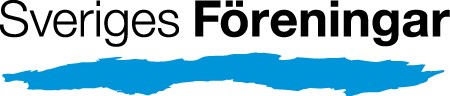 Minikonferens samt årsmöte 2019 på Ersta konferens- och hotell, Stockholm. Program fredag den 15 mars  12.00           Konferenslunch 13:00 	Minikonferensen öppnas av Ordföranden Agneta Rolfhamre 13.15 	 Programpunkter ännu inte helt klara. Det blir aktuella och viktiga ämnen.17.00           Sammanfattning av dagen och vad tar vi med oss av dag 1.19.30           Middag till självkostnadspris på Tapas bar nära Ersta konferens.   Program lördag 16 mars  08.00 	Frukost för er som bor på Ersta konferens. 09.00           Programpunkt snart klar.10.30 	Årsmöte    Dagordning, samtliga årsmöteshandlingar finns tillgängliga på årsmötet. 11.30 	Inför årsmötet 2020. Värdskap                     Minikonferens i Lund i höst. Minikonferens höst 2020.   Avslut 12.00  	Lunch Kostnad: 900:-/person, vilket inkluderar konferensavgiften, häftet En politik för engagemang samt lunch och kaffe fredag och lördag. Enbart 16 mars 700:-/person Anmälan till minikonferensen senast den 22 februari. info@sverigesforeningar.se Konferensavgiften ska inbetalas senast den 22 februari på bankgiro: 606-6492. Hotellbokning gör var och en själv. Ersta konferens har hotellrum  tel 08-714 63 41. 